


Rozpis závodu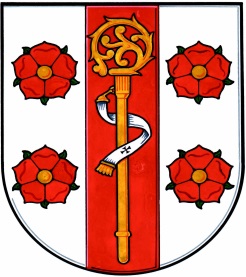 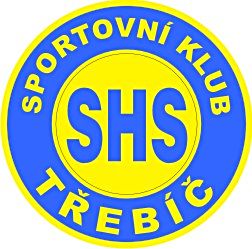 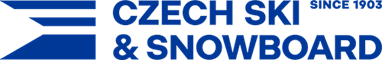 XXX. ročník Běh Matyáše Žďárského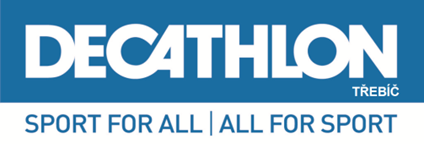 zakladatele alpského lyžování, rodáka z KožichovicLyžařský pohár Vysočiny 2022/23Datum:	sobota  10. září 2022Místo:	Kožichovice, okres TřebíčDisciplína:	přespolní běhKategorie:	U 8	2015 a mladší	   600 m	U 10 přípravka	2013,14	   600 m	U 12 předžactvo	2011,12	   600 m	U 14 ml. žactvo	2009,10	1.500 m	U 16 st.žactvo	2007,8	2.500 m	U 21 junioři	2002 - 2006	3.500 m	dospělí	2001 a starší	3.500 mPřihlášky:	e-mail: sk@shs-trebic.cz 	nebo v den závodu na hasičském hřišti v KožichovicíchZávodní kancelář:	hasičské hřiště v KožichovicíchČasový rozvrh:	10:00 uzávěrka přihlášek	10:30 start závodu od nejmladších kategorií	11:30 start závodu dospělýchInformace:	sk@shs-trebic.cz Různé:	* závodníci, činovníci a diváci se účastní na vlastní nebezpečí* za neodevzdané startovní číslo pořadatel účtuje 50,- Kč* pořadatel si vyhrazuje právo změny ustanovení rozpisuV Třebíči  26. července  2022		             Petr Houser v.r.				ředitel závodu   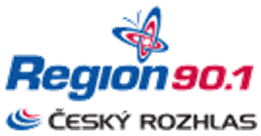 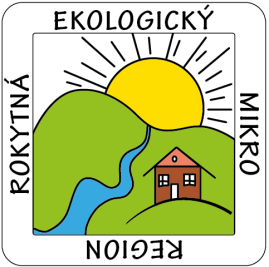 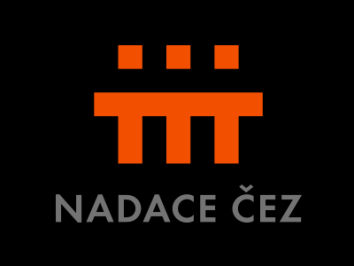 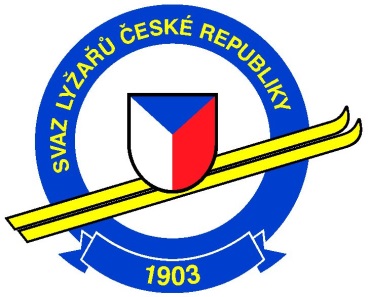 